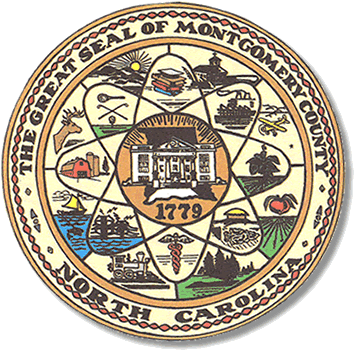 BOARD MEETING AGENDATUESDAY, FEBRUARY 25, 20205:00pmCall to OrderPublic Comment PeriodApproval of minutes Approve absentee ballots.**ALL BOE Meetings to be held in the Montgomery County Board of Elections            office unless otherwise noted.